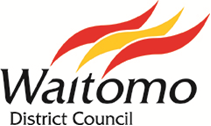 Further Submission on Private Plan Change to the Waitomo District PlanTo:		Waitomo District Council		PO Box 404	Te Kuiti	Email: info@waitomo.govt.nz Further Submitter DetailsFull name(s):   Electronic Address for Service:    (Email address)Postal Address for Service:       (Or alternative method of service under section 352 of the Act)Primary Address for Service: (Must tick one)    Electronic Address (Email, as above)   				                             Or:    Postal Address (As above):                 				 Telephone Mobile:    	Facsimile:   Contact Person 		(Name & designation, if applicable)  Private Plan Change RequestDetails of Further Submission Heard in support of further submission at the hearingI/we wish to speak in support of my/our further submission         	 I/we do not wish to speak in support of my/our submission          	 If others make a similar submission, I will consider presenting a joint case with them at a hearing. (Please delete if you would not consider presenting a joint case)Signature of submitter (or person authorised to sign on behalf of submitter)Signature:	Date:   A signature is not required if you make a submission by electronic meansFURTHER SUBMISSIONS CLOSE AT 5.00PM ON 31 JULY 2020 A copy of your further submission must also be served on the applicant via email (cdawson@bbo.co.nz) or by mail to Bloxam Burnett and Olliver, PO Box 9041, HAMILTON 3240 Attn: Chris Dawson NOTES TO SUBMITTERS:Council must receive this completed submission before the closing date and time for receiving submissions for this application. The completed submission may be emailed to info@waitomo.govt.nzYou must serve a copy of your submission on the applicant as soon as is reasonably practicable after you have served your submission on the consent authority.Only those submitters who indicate that they wish to speak at the hearing will be sent a copy of the section 42A hearing report.If you are a trade competitor, your right to make a submission may be limited by the trade competition provisions in Part 11A of the Resource Management Act 1991.Please note that your submission (or part of your submission) may be struck out if the authority is satisfied that at least 1 of the following applies to the submission (or part of the submission):it is frivolous or vexatious;it discloses no reasonable or relevant case;it would be an abuse of the hearing process to allow the submission (or the part) to be taken further;it contains offensive language;it is supported only by material that purports to be independent expert evidence, but has been prepared by a person who is not independent or who does not have sufficient specialised knowledge or skill to give expert advice on the matter.   Privacy InformationThe information you have provided on this form is required so that your submission can be processed under the Resource Management Act 1991. The information will be stored on a public file held by Council. The details may also be available to the public on Council’s website. If you wish to request access to, or correction of, your details, please contact Council.This is a further submission on private plan change request PC190001 to the Waitomo District PlanThis is a further submission on private plan change request PC190001 to the Waitomo District PlanProposed Plan Change Number: PC190001Name of Applicant: Omya New Zeland LimitedApplication Site Address:Sommerville Road, Te KuitiOriginal Submission My Further Submission Hauauru ki Uta Regional Management Committee (Ronald Takerei)The Committee supports the view of Te Korapatu marae to support the plan change as mana whenua of the land.I/We support/ oppose the submission. [Please delete one]Our Reasons for further submission.